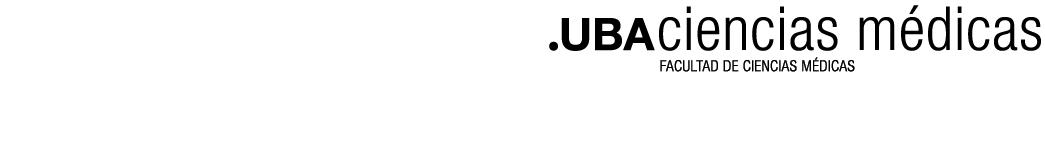 Secretaría de Ciencia y Técnica - Depto. de DoctoradoINSTRUCTIVO PARA LA INSCRIPCIÓN A LA CARRERA DE DOCTORADOPara el INICIO DE TRÁMITE deberá inscribirse a través de la página https://inscripcion.fmed.uba.ar/cgi-bin/posgrado/login.py con los siguientes requisitos: Elegir área:I – Medicina ClínicaII- Medicina Quirúrgica III- Ciencias Médicas BásicasIV- Medicina Psicosocial - Subáreas: a) Salud Pública b) Salud Mental y Psiquiatría, c) Medicina Legal, d) Toxicología, e) Bioética; f) Educación Médica V- Disciplina de Ciencias de la SaludSubir la documentación digital obligatoria:Formulario PLAN DE TESIS completo (descargable en: https://www.fmed.uba.ar/index.php/doctorados/informacion-general)Acreditación de identidad:Argentinos: DNI-LC-LEExtranjeros: DNI o pasaporte diplomático.Título de grado: subir título en PDF (frente y dorso). Los aspirantes con títulos anteriores al año 2012 o con títulos extranjeros y/o egresados de otras Universidades deberán legalizarlo en: https://tramitesadistancia.uba.ar/tramitesadistancia/tad-publico “Solicitud para la Legalización de Documentos (REQUIERE PAGO EN CONCEPTO DE LEGALIZACIÓN)”. Adjuntar el PDF del certificado con el archivo embebido (CE + IF).Una vez controlada la documentación, se les habilitará el botón para realizar el pago correspondiente a la Inscripción.Junto con la inscripción, podrán solicitar la eximición del pago de la Carrera (ver Reglamentación: https://fmed.uba.ar/index.php/doctorados/aranceles).Una vez admitido/a a la Carrera de Doctorado se deberá abonar el arancel completo.*** Todos los Reglamentos disponibles en la página WEB ***